MINISTARSTVO RADA,MIROVINSKOGA SUSTAVA,OBITELJI I SOCIJALNE POLITIKEZagreb, 6. travnja 2022.JAVNI POZIV ZA DODJELU FINANCIJSKE PODRŠKE ZA SMANJENJE UTJECAJA PORASTA CIJENA ENERGENATA NA PRUŽATELJE SOCIJALNIH USLUGA U REPUBLICI HRVATSKOJMinistarstvo rada, mirovinskoga sustava, obitelji i socijalne politike poziva pružatelje socijalnih usluga smještaja, organiziranog stanovanja, boravka i usluge pomoći u kući – aktivnost pripreme i dostave obroka da se u skladu s ovim Pozivom prijave za dodjelu financijske podrške za smanjenje utjecaja porasta cijena energenata na pružatelje socijalnih usluga u Republici Hrvatskoj.  Za financiranje programa u okviru ovog Poziva planiran je iznos od 21.000.000 (slovima: dvadesetjedanmilijunkuna). Krajnji rok za podnošenje prijava je 22. travnja  2022. godine do 15 sati.Prijave se dostavljaju isključivo elektronski na propisanom obrascu koji je, zajedno s Uputama za prijavitelje, dostupan na mrežnim stranicama Ministarstva rada, mirovinskoga sustava, obitelji i socijalne politike (www.mrosp.hr).Ovjerena i potpisana prijava te potrebna dokumentacija dostavlja se skenirana u elektronskom obliku na e-mail adresu: energenti@mrosp.hr .Postupak otvaranja i pregleda dostavljenih prijava, procjena prijava, donošenje odluke o dodjeli financijske podrške, podnošenje prigovora, postupanje s dokumentacijom kao i indikativni kalendar provedbe Poziva opisani su u Uputama za prijavitelje. Razmatrati će se samo prijave koje su pravodobno podnesene te koje u cijelosti zadovoljavaju propisanim uvjetima Poziva.Ukoliko udruga ne popuni propisane obrasce i ne dostavi propisanu dokumentaciju na e-mail adresu: energenti@mrosp.hr  na propisani način i u propisanom roku smatrat će se da prijava nije zadovoljila osnovne propisane uvjete natječaja.Zakašnjele prijave (popunjeni obrasci i dokumentacija dostavljeni nakon 15:00 sati, 22. travnja 2022. godine), nepotpune prijave, ili na drugi način podnesene prijave protivno uvjetima ovog Poziva, neće se razmatrati.Sva pitanja vezana uz ovaj Poziv mogu se postaviti isključivo elektroničkim putem, slanjem upita na adresu elektronske pošte: energenti@mrosp.hr zaključno do 19. travnja 2022. godine.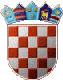 